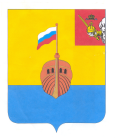 РЕВИЗИОННАЯ КОМИССИЯ ВЫТЕГОРСКОГО МУНИЦИПАЛЬНОГО РАЙОНА162900, Вологодская область, г. Вытегра, пр. Ленина, д.68тел. (81746)  2-22-03,  факс (81746) ______,       e-mail: revkom@vytegra-adm.ruЗАКЛЮЧЕНИЕна отчет об исполнении бюджета сельского поселения Анненское на 01 октября 2020 года   02.11.2020                                                                                          г. ВытеграЗаключение Ревизионной комиссии Вытегорского муниципального района к отчету об исполнении бюджета сельского поселения Анненское (далее – бюджет поселения) на 01 октября 2020 года подготовлено в соответствии с требованиями Бюджетного кодекса Российской Федерации, Положения о Ревизионной комиссии Вытегорского муниципального района.Анализ поступлений и фактического расходования бюджетных средств, произведён по данным отчёта об исполнении бюджета поселения за 9 месяцев 2020 года, утвержденного постановлением Администрации сельского поселения Анненское № 36 от 28.10.2020 г. Бюджет поселения на 2020 год утверждён решением Совета сельского поселения Анненское от 12.12.2019 года № 117 «О бюджете сельского поселения Анненское на 2020 год и плановый период 2021 и 2022 годов» по доходам в сумме 9119,3 тыс. рублей, по расходам в сумме 9119,3 тыс. рублей. Бюджет принят без дефицита.Исполнение основных характеристикЗа 9 месяцев 2020 года в решение Совета сельского поселения Анненское от 12.12.2019 года № 117 «О бюджете сельского поселения Анненское на 2020 год и плановый период 2021 и 2022 годов» изменения вносились 2 раза. В результате внесенных изменений плановые показатели бюджета поселения по доходам составили 9209,3 тыс. рублей (+ 90,0 тыс. рублей, или 1,0 %) и по расходам 9222,6 тыс. рублей (+ 103,3 тыс. рублей, или 1,1 %). Дефицит бюджета утвержден в объеме 13,3 тыс. рублей.За отчетный период 2020 года в доход бюджета поселения поступило 6502,5 тыс. рублей, что составило 70,6 % от годового прогнозного плана. Расходы исполнены в объеме 5965,6 тыс. рублей, или на 64,7 % от годовых значений.По итогам исполнения бюджета за 9 месяцев 2020 года сформировался профицит бюджета поселения в сумме 536,9 тыс. рублей. Доходы бюджета поселенияАнализ исполнения доходной части бюджета поселения по состоянию на 1 октября 2020 года представлен в таблице:Исполнение доходной части бюджета поселения за 9 месяцев 2020 года тыс. рублейЗа 9 месяцев 2020 года в бюджет поселения поступило налоговых и неналоговых доходов в сумме 1207,3 тыс. рублей, что составило 70,3 % от плана на год. Поступления сформированы на 100,0 % из налоговых доходов. Неналоговые доходы не запланированы и в бюджет поселения не поступали.  По сравнению с аналогичным периодом 2019 года налоговых и неналоговых доходов поступило на 94,8 тыс. рублей больше (+ 8,5 %).В структуре налоговых платежей основным доходным источником в отчетном периоде является земельный налог (79,4 % от общего объема поступивших налоговых доходов). Поступление данного налога составило 958,8 тыс. рублей, или 89,7 % от плана на 2020 год, в том числе: земельный налог с организаций – 953,3 тыс. рублей (94,5 % от плана), с физических лиц – 5,5 тыс. рублей (9,2 % от плана). По сравнению с аналогичным периодом 2019 года земельного налога поступило больше на 144,1 тыс. рублей (+ 17,7 %).  Налог на имущество физических лиц поступил в объеме 12,9 тыс. рублей, что составило 4,4 % от годового плана. По сравнению с аналогичным периодом 2019 года налога поступило меньше на 22,8 тыс. рублей. Налог на доходы физических лиц поступил в объеме 232,0 тыс. рублей (66,7 % от плана на 2020 год), что меньше на 3,3 тыс. рублей, чем за 9 месяцев 2019 года.          Доходы от поступления государственной пошлины составили в бюджете поселения 3,6 тыс. рублей (72,0 % от плана на 2020 год). За 9 месяцев 2019 года поступило госпошлины 6,8 тыс. рублей.            Доля налоговых доходов в общем объёме поступлений составила 18,6 %.         Безвозмездные поступления составили 5295,2 тыс. рублей, или 70,7 % от годовых плановых назначений, из них:- дотации 3893,9 тыс. рублей (75,6 % от плана);- субсидии 1248,0 тыс. рублей (59,4 %);- субвенции 153,3 тыс. рублей (65,0 % от годового плана).        Доля безвозмездных поступлений в общем объеме доходов поселения составила 81,4 %.        Общий размер поступлений за 9 месяцев текущего года увеличился по сравнению с аналогичным периодом прошлого года на 1193,0 тыс. рублей, или на 22,5 %.3.  Расходы бюджета поселенияРасходы бюджета за 9 месяцев 2020 года составили 5965,6 тыс. рублей, или 64,7 % к годовым плановым назначениям. Анализ исполнения расходной части бюджета поселения по состоянию на 1 октября 2020 года представлен в таблице:Анализ исполнения расходной части бюджета поселенияпо состоянию на 1 октября 2020 года. (тыс. рублей)По разделу 01 «Общегосударственные вопросы» исполнение годового плана составило 61,9 %, или 2116,0 тыс. рублей. К аналогичному периоду прошлого года исполнение составило 115,4 %, расходы увеличились на 282,1 тыс. рублей. Доля расходов раздела в общих расходах бюджета составляет – 35,5 %.          За 9 месяцев 2020 года финансирование расходов из резервного фонда не производилось.  По разделу 02 «Национальная оборона» исполнение годового планового показателя составило 64,7 %, или 151,3 тыс. рублей. К аналогичному периоду прошлого года исполнение составило 113,2 %. Расходы исполнены за счет субвенции на осуществление первичного воинского учета. Поступившая субвенция использована на 100,0 %.По разделу 03 «Национальная безопасность и правоохранительная деятельность» исполнение годового планового показателя составило 64,3 %, или 75,2 тыс. рублей. По сравнению с аналогичным периодом прошлого года расходы увеличились на 21,0 тыс. рублей, или на 38,7 %. По разделу 05 «Жилищно-коммунальное хозяйство» расходы исполнены на 57,9 % от плана, что составило 1583,6 тыс. рублей. К аналогичному периоду прошлого года исполнение составило 175,9 %, расходы увеличились на 683,2 тыс. рублей.По разделу 08 «Культура, кинематография» исполнение расходов за 9 месяцев 2020 года составило 75,0 %, или 1080,0 тыс. рублей. К аналогичному периоду прошлого года исполнение составило 128,1 %, расходы увеличились на 237,1 тыс. рублей. По разделу 10 «Социальная политика» расходы в отчетном периоде исполнены в объеме 318,5 тыс. рублей, или на 69,3 % от плана на год. Расходы исполнены по подразделу 1001 «Пенсионное обеспечение». По сравнению с аналогичным периодом 2019 года расходы уменьшились на 101,5 тыс. рублей, или на 24,2 %.По разделу 11 «Физическая культура и спорт» расходы произведены в объеме 641,0 тыс. рублей, или на 78,4 % от годового плана. По сравнению с аналогичным периодом 2019 года расходы уменьшились на 163,7 тыс. рублей, или на 20,3 %. Расходы на социальную сферу составили 2039,5 тыс. рублей, или 34,2 % от общего объема расходов, на благоустройство – 1229,6 тыс. рублей, или 20,6 % от общего объеме расходов. По сравнению с аналогичным периодом 2019 года объем расходов бюджета поселения увеличился на 926,3 тыс. рублей, или на 18,4 %. 4.  Дефицит бюджета поселения.        Решением Совета сельского поселения Анненское от 12.12.2019 г. № 117 «О бюджете сельского поселения Анненское на 2020 год и плановый период 2021 и 2022 годов» бюджет на 2020 год утвержден бездефицитный. В результате внесенных изменений в плановые показатели по доходам и расходам утвержден дефицит бюджета в объеме 13,3 тыс. рублей.  Размер дефицита соответствует нормам статьи 92.1 Бюджетного кодекса Российской Федерации.По итогам исполнения бюджета за 9 месяцев 2020 года сложился профицит бюджета в объёме 536,9 тыс. рублей. 5. Задолженность бюджета           Состояние дебиторской задолженности на 01.10.2020 года характеризуется следующими данными:                                                                                                                                                 (тыс. рублей)        Объем дебиторской задолженности на 01.10.2020 года без учета задолженности по доходам (14025,0 тыс. рублей) составил 1789,5 тыс. рублей, что больше задолженности на начало года (195,1 тыс. рублей) на 1594,4 тыс. рублей. Просроченная дебиторская задолженность на отчетную дату составила 277,4 тыс. рублей (задолженность по доходам).            Состояние кредиторской задолженности на 01.10.2020 года характеризуется следующими данными:                                                                                                                                            (тыс. рублей)        Объем кредиторской задолженности на 01.10.2020 года без учета задолженности по доходам (761,5 тыс. рублей) составил 168,2 тыс. рублей, что больше задолженности на начало года (227,7 тыс. рублей) на 59,5 тыс. рублей. Просроченная кредиторская задолженность отсутствует.             Выводы и предложения.       Бюджет сельского поселения Анненское за 9 месяцев 2020 года выполнен по доходам на сумму 6502,5 тыс. рублей, или на 70,6 % от годового плана, расходы исполнены на сумму 5965,6 тыс. рублей, или на 64,7 % от плана, установленного на текущий год.        Бюджет поселения исполнен с профицитом в объеме 536,9 тыс. рублей.        По сравнению с аналогичным периодом прошлого года общий размер поступлений за 9 месяцев текущего года увеличился года на 1193,0 тыс. рублей, или на 22,5 %, объем расходов увеличился на 926,3 тыс. рублей, или на 18,4 %.          Данные отчета достоверно отражают исполнение основных характеристик бюджета сельского поселения Анненское за 9 месяцев 2020 года.         Ревизионная комиссия Вытегорского муниципального района предлагает представленный отчет об исполнении бюджета сельского поселения Анненское за 9 месяцев 2020 года к рассмотрению с учетом подготовленного анализа.         Органам местного самоуправления сельского поселения Анненское активизировать работу по сокращению до конца года сформировавшейся дебиторской и кредиторской задолженностей.Аудитор  Ревизионной комиссии                                                                 О.Е. Нестерова                                                   Наименование показателяИсполнено на01.10.20192019 год2019 год2019 годНаименование показателяИсполнено на01.10.2019Уточненныйгодовой планИсполнено на     01.10.2020% исполнения к годовому плануДоходы бюджета - итого5309,59209,36502,570,6Налоговые доходы1092,51718,01207,370,3Неналоговые доходы20,00,00,00,0Налоговые и неналоговые доходы1112,51718,01207,370,3Безвозмездные поступления 4197,07491,35295,270,7Субсидии525,62102,31248,059,4Субвенции173,1235,9153,365,0Дотации3498,35153,13893,975,6Наименование показателяИсполненона 01.10.20192020 год2020 год2020 годНаименование показателяИсполненона 01.10.2019Уточненный годовойпланИсполнено на01.10.2020Процент исполненияк годовому плануРасходы бюджета - ВСЕГО5039,39222,65965,664,701 Общегосударственные вопросы1833,93417,92116,061,90102 Функционирование высшего должностного лица субъекта Российской Федерации и муниципального образования354,3679,5467,568,80104 Функционирование Правительства РФ, высших исполнительных органов власти субъектов РФ, местных администраций1320,92466,21450,258,80106 Обеспечение деятельности финансовых, налоговых и таможенных органов и органов финансового (финансово-бюджетного) надзора147,9252,1189,175,00111   Резервные фонды 10,00,00113 Другие общегосударственные вопросы10,810,19,291,102 Национальная оборона 133,7233,9151,364,70203 Мобилизационная и вневойсковая подготовка133,7233,9151,364,703 Национальная безопасность и правоохранительная деятельность 54,2117,075,264,30310     Обеспечение пожарной безопасности54,2117,075,264,304 Национальная экономика49,50,00,00,00412 Другие вопросы в области национальной экономики"49,50,00,00,005 Жилищно-коммунальное хозяйство900,42737,01583,657,90502 Коммунальное хозяйство267,1706,3354,050,10503 Благоустройство 633,32030,71229,660,608 Культура, кинематография842,91440,11080,075,00801 Культура 842,91440,11080,075,010 Социальная политика 420,0459,5318,569,31001 Пенсионное обеспечение      420,0459,5318,569,31003 Социальное обеспечение населения 0,00,00,00,011 Физическая культура и спорт804,7817,2641,078,411 Физическая культура 804,7817,2641,078,4Результат (- дефицит, + профицит)270,2-13,3536,9Счет Дебиторская задолженность на 01.01.2020 г.Дебиторская задолженность на 01.10.2020 г.Увеличение + Уменьшение- дебиторской задолженности на 01.10.2020Счет Дебиторская задолженность на 01.01.2020 г.Дебиторская задолженность на 01.10.2020 г.Увеличение + Уменьшение- дебиторской задолженности на 01.10.2020020500000 "Расчеты по доходам"4276,514025,09748,5020600000 "Расчеты по выданным авансам" 183,71786,91603,2020800000 "Расчеты с подотчетными лицами"2,20,0-2,2030300000 "Расчеты по платежам в бюджеты"9,22,6-6,6Итого4471,615814,511342,9Счет Кредиторская задолженность на 01.01.2020 г.Кредиторская задолженность на 01.10.2020 г.Увеличение + Уменьшение- кредиторской задолженности на 01.10.2020Счет Кредиторская задолженность на 01.01.2020 г.Кредиторская задолженность на 01.10.2020 г.Увеличение + Уменьшение- кредиторской задолженности на 01.10.2020020500000 "Расчеты по доходам"917,8761,5-156,3020800000 "Расчеты с подотчетными лицами"0,00,00,0030200000 "Расчеты по принятым обязательствам"199,4118,3030300000 "Расчеты по платежам в бюджеты"28,349,921,6Итого1145,5929,7-215,8